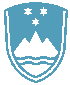 POROČILO O REDNEM INŠPEKCIJSKEM PREGLEDU NAPRAVE, KI LAHKO POVZROČIONESNAŽEVANJE OKOLJA VEČJEGA OBSEGAZavezanec:Saubermacher Slovenija d.o.o., Ul. Matija Gubca 2, 9000 Murska SobotaNaprava / lokacija:Center za ravnanje z odpadki Lenart, Spodnji Porčič 4a, Lenart v Slov. goricahDatum pregleda:19.5.2020OVD št.:35407– 9/2016-28 z dne 9.11.2017Usklajenost z OVD:V okviru izvajanja inšpekcijskega nadzora je ugotovljeno, da zavezanec na lokaciji CRO Lenart, Spodnji Porčič 4a, Lenart v Sl. goricah, zagotavlja usklajenost izvajanja predpisanih obratovalnih monitoringov emisij snovi v okolje za odpadne vode, hrup, zrak ter predpisan način ravnanja z odpadki.Iz predloženih izdelanih poročil o obratovalnih monitoringih je razvidno, da ni ugotovljenih preseganj predpisanih vrednosti.O vseh izvedenih meritvah in ravnanju z odpadki zavezanec poroča v skladu s predpisanimi roki. V okviru dejavnosti izvaja tudi čezmejno pošiljanje odpadkov v skladu s pridobljenimi dovoljenji (notifikacijo) in dokumenti Priloga VII.Zaključki / naslednje aktivnosti:V času inšpekcijskega pregleda ni bilo ugotovljenih nepravilnosti, naslednji inšpekcijski pregled je predviden po planu pregleda IED naprav.